一年级语文《在线课堂》学习单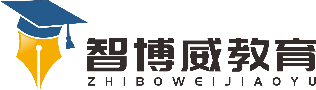 班级：        姓名：单元语文1年级下册第5单元课题6《古对今》温故知新一．我会写带有下面偏旁的字。纟：______讠：______日：______木：______自主攀登二.我会连。严   酷  朝  凉  细  夕霞   暑  寒  阳  风  雨三．我会写反义词。黑—（  ） 高—（  ）古—（  ） 圆—（  ）哭—（  ） 高兴—（   ）稳中有升四．我会对对子，填序号。①严寒 ②柳 ③晨 ④朝霞 ⑤春暖 ⑥鸟语 ⑦雪 ⑧桃（     ）-----酷暑    （     ）-----花香   （     ）----夕阳（     ）-----暮      （     ）------杨    （     ）----秋凉（     ）-----李      （     ）------霜说句心里话